Практическая работа.
Решение экспериментальных задач по теме
«Подгруппа кислорода»Цель. Обобщить знания о свойствах соединений элементов подгруппы кислорода.
Оборудование и реактивы. Центрифуга,  фарфоровая чашечка, шпатель, штатив железный с кольцом,  спиртовка, спички, штатив с химическими пробирками, санитарная склянка, стеклянная трубка; растворы хлорида натрия, сульфата натрия и серной кислоты в пробирках № 1–3 (3 варианта), лакмус, рacтвop AgNO3 в HNO3, водные растворы BaCl2, сульфата меди(II), Ba(NO3)2, NaCl, CaCl2, CuCl2, растворы йодида, хлорида, бромида, сульфата калия в пробирках № 4–7 (3 варианта), хлорная вода (Cl2), крахмал, цинк (гранулы), серная кислота (разб.), соляная кислота (разб.), щeлoчь NaOH (разб. и конц.).Ход  работы1. Опытным путем определить, в каких из трех пронумерованных (№ 1, 2, 3) пробирок находятся растворы сульфата, хлорида натрия и серной кислоты.1) № 1. Пробы растворов испытать лакмусом.
Обосновать, почему растворы солей
не изменяют окраску индикатора.
2) № 2. K пробам растворов солей добавить
по 2–3 капли раствора хлорида бария.
Проверить выпавший осадок на растворимость
в кислотах, описать его.
Составить уравнения реакций.
3) № 3.Пробу оставшегося раствора проверить добавлением 2–3 капель
раствора нитрата серебра в HNO3.
Составить соответствующее уравнение реакции. Почему сначала нужно проводить проверку
раствором BaCl2, а не AgNO3?
Сделать вывод о полученных
результатах определения и занести в таблицу 2. Из раствора сульфата меди(II) получить раствор хлорида меди(II).1) K пробе раствора сульфата меди(II) добавить, взбалтывая, раствор хлорида бария. Объяснить наблюдаемое.
Написать молекулярное и ионные уравнения реакции.
2) Осадок отцентрифугировать и отделить. Сделать вывод об остаточном растворе.Сделать вывод о полученных
результатах определения и занести в таблицу 3. Определить с помощью характерных реакций водные растворы йодида, хлорида, бромида и сульфата калия в четырех пронумерованных
(№ 4–7) пробирках1) Пробы вcex четырех pacтворов испытать хлорной водой (Cl2).
В каких пробах и какие произошли изменения? Добавить 2–3 капли этих продуктов на крахмал. Что наблюдается? Записать на основе электронного баланса молекулярные и ионные уравнения, сделать вывод.2) Две оставшиеся пробы испытать 2–3 каплями раствора BaCl2 или Ва(NO3)2.
Что наблюдается? Описать наблюдения. Испытать продукт на растворимость в кислотах. Записать уравнения реакций, сделать вывод.Испытать продукт на растворимость в кислотах. Записать уравнения реакций, сделать вывод.
3) Оставшуюся пробу проверить раствором нитрата серебра в HNO3. Составить уравнение реакции.
4) Сделать общий вывод о полученных результатах определения веществ
 Сделать вывод о полученных
результатах определения и занести в таблицу 4. Проделать опыты по осуществлению следующих превращений: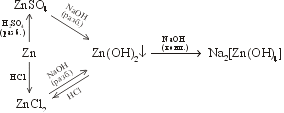 Записать последовательно уравнения реакций.5. Проверить опытным путем, реагирует ли разбавленная серная кислота с цинком, растворами
Ba(NO3)2,
NaCl,
CaCl2,
CuCl2Написать уравнения реакций. Kакая из них является окислительно-восстановительной? Сделать вывод о полученных
результатах определения и занести в таблицу Вывод:Что делали?Что наблюдали?Наблюдения и вывод 12345